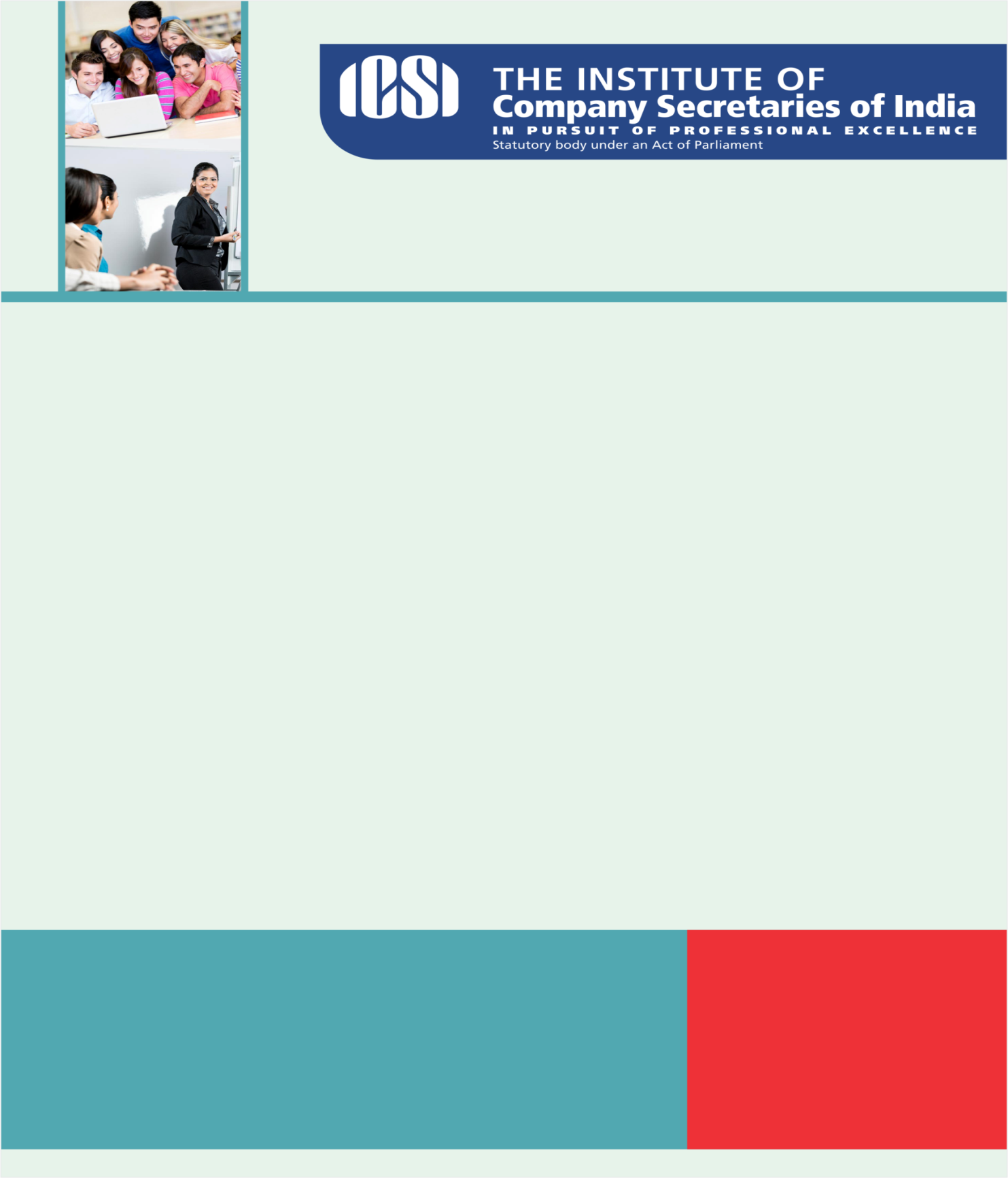 “Good judgment comes from experience………….”                                                                                                                                – Will RogersKnowledge Apprise IMF: The Role of Emerging Markets in a New Global Partnership for Growth- speech by Christine LagardeCAG: Report No. 26 of 2015 - Performance Audit on Levy and Collection of Service Tax on Works Contract Union Government, Department of Revenue - Indirect Taxes, Service TaxRegulatory UpdatesMCA: Version of Form 4 LLP is likely to be modified w.e.f 10th Feb 2016. Stakeholders are requested to plan accordingly.RBI: Seeks Comments on Working Group Report on introducing Interest Rate OptionsTRAI: Releases the Prohibition of Discriminatory Tariffs for Data Services Regulations, 2016 ICSI NewsWorkshop on Indirect Taxes (with specific relevance to GST)Separate cell for CSBF createdLegal Term“Res judicata”A decision once rendered by a competent court on a matter in issue between the parties after a full enquiry should not be permitted to be agitated again.Market Indices (at 09:31 AM)Kindly send your feedback/suggestions regarding CS updates at csupdate@icsi.eduFor Previous CS UPDATE(S) visit :  http://www.icsi.edu/Member/CSUpdate.aspxIf you are not receiving the CS update, kindly update your e-mail id with Institute’s database by logging on ICSI website. SENSEX24,033 (-253.92)NIFTY 7,311 (-75.45)GOLD (MCX) (Rs/10g.) 28502 (978.00)USD/INR68.15 (0.500)